HOLLY HIGH SCHOOL
BOYS VARSITY BOWLINGHolly High School Boys Varsity Bowling beat Clio High School 21-9Saturday, January 20, 2018
12:30 PM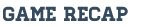 Our second match of the day began with a 211 - 187 baker win. We followed up with a 168 - 135 win and took a 10 - 0 lead into Match Play. 

Unfortunately we struggled in the first match play game losing the game 784 - 810 and only taking 2 points. Eddie Sanner with a 210 - 193 and Jake Warner with a 173 - 159.

With our lead cut to 5 points (12 - 7), we needed pick up our game. We did that, but as expected, so did Clio. The game went back and forth and came down to who could come through in the last 3 frames. The Holly boys responded with only 1 open frame, throwing a double, a three bagger and a four bagger. Even with that, is still came right down to Andrew Sorter, who was bowling anchor. Andrew followed up his teammates and did not let them down. With a double going into the tenth frame, he came through with a 9 spare and strike to lock up the game and the match. We won the game 909 - 872 and totals by a slim 11 pins 1693 - 1682. We were led by Senior Zach Miller with a 202 game.

Life does not get any easier as we will face Owosso and Kearsley this coming Saturdayat Clio Arcade.

Coach Walz